ΣΑΒΒΑΤΟ, 14/7/2018 07:00	ΜΑΖΙ ΤΟ ΣΑΒΒΑΤΟΚΥΡΙΑΚΟ W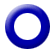 Ενημερωτική εκπομπή με τον Γιάννη Σκάλκο και την Ευρυδίκη Χάντζιου. Tρίωρη ενημερωτική εκπομπή που αναλύει όλη την επικαιρότητα με απευθείας συνδέσεις, συνεντεύξεις και ανταποκρίσεις. Ο Γιάννης Σκάλκος και η Ευρυδίκη Χάντζιου μας ενημερώνουν για ότι συμβαίνει στην πολιτική, την οικονομία, την καθημερινότητα, τον πολιτισμό και τον αθλητισμό. Παρουσίαση: Γιάννης Σκάλκος, Ευρυδίκη ΧάντζιουΑρχισυνταξία: Χαρά ΨαθάΔιεύθυνση παραγωγής: Αλίκη Θαλασσοχώρη Σκηνοθεσία: Αντώνης Μπακόλας 10:00	ΣΑΝ ΣΗΜΕΡΑ ΤΟΝ 20ό ΑΙΩΝΑ (Ε)  W                      10:15	ΑΙΓΑΙΟ ΝΥΝ ΚΑΙ ΑΕΙ (Ε)  W                      Σειρά ντοκιμαντέρ 13 ημίωρων εκπομπών, παραγωγής 1999-2002, που θα μας αφηγηθεί αυθεντικές ιστορίες ανθρώπων του Αιγαίου.Ταξιδεύουμε σε δρόμους θαλασσινούς, που εδώ και χιλιάδες χρόνια οι Αιγαιοπελαγίτες ακολουθούν.Με ένα καΐκι ιστορικό, τον «Ζέππο», φτιαγμένο προπολεμικά από τον καπετάν Ανδρέα Ζέππο και τραγουδισμένο από τον μεγάλο ρεμπέτη Γιάννη Παπαϊωάννου, αναζητούμε διαχρονικά πρόσωπα, νομάδες της θάλασσας.Αυθεντικές ιστορίες ζωής από μουσικούς, ψαράδες, καραβομαραγκούς, σφουγγαράδες, αγγειοπλάστες, καλλιτέχνες, επιστήμονες, ανθρώπους με στάση ζωής, με πολιτισμό, που ανεπιτήδευτα ξεπηδά σαν ανάσα από μέσα τους. Άνθρωποι που δίνουν ακόμα την ενάργειά τους για να έχουμε ένα Αιγαίο με πρόσωπο και αρμονία.Ένα θαλασσινό ταξίδι  γεμάτο εκπλήξεις και περιπέτεια. Μία θαλασσινή περιπλάνηση με αυθεντικούς ανθρώπους του Αιγαίου. Σύρος, Σίφνος, Πάρος, Νάξος, Πατερονήσια, Νησίδες, Χταπόδια, Ηρακλειά, Σχοινούσα, Κουφονήσια, Δονούσα, Μάκαρες, Μύκονος, Αμοργός, Λέβιθα, Κάλυμνος, Σύμη, Τήλος, Νίσυρος, Αστυπάλαια.Τα γυρίσματα της σειράς άρχισαν το 1999 και ολοκληρώθηκαν το 2002. Ένα συμβολικό, αλλά καθόλου τυχαίο, πέρασμα από το τέλος ενός αιώνα στις αρχές του άλλου.Παρουσίαση: Κώστας Γουζέλης Σενάριο - σκηνοθεσία: Γιώργος ΚολοζηςΣύνθεση: Μανώλης Παππος - Βασίλης Δρογκαρης Δ/νση παραγωγής: Γιώργος Κολοζης Επεισόδιο 3ο: «Μουσική γαλήνη της ψυχής»Ταξιδεύουμε με το Ζέππο για τη Νάξο. Στην Απείρανθο θα συναντήσουμε μουσικούς που θα μας χαρίσουν αξέχαστες στιγμές. Είναι ο Αντώνης Αναματερός στην τσαμπούνα, παλιός συνεργάτης της Δώρας Στράτου και ο Φλώριος Κρητικός στο τουμπάκι. Το ταξίδι συνεχίζεται στη Σχοινούσα, ένα πανέμορφο νησί γνωστό για τα ξεφαντώματά του. Εκεί θα συναντήσουμε το Νικήτα Νομικό, φοβερό χταποδά αλλά και βιολιτζή.ΣΑΒΒΑΤΟ, 14/7/2018 10:50	ΤΑ ΜΥΣΤΙΚΑ ΤΟΥ ΑΠΟΛΥΤΟΥ ΓΑΛΑΖΙΟΥ (Ε)  W                      Σειρά 14 ημίωρων ντοκιμαντέρ, με θέμα την ιστιοπλοΐα ανοικτής θαλάσσης και το Αιγαίο.Η σειρά ντοκιμαντέρ παρουσιάζει τις περιπέτειες μιας ομάδας ιστιοπλόων στα νησιά του Αιγαίου πελάγους. Θρύλοι, μύθοι, ήθη, έθιμα και παραδόσεις από έναν πανάρχαιο πολιτισμό, που η αρχή του χάνεται στα βάθη των αιώνων.Με μοναδική συντροφιά τον αέρα και την θάλασσα, ένα ιστιοπλοϊκό σκάφος, επισκέπτεται τα πιο ενδιαφέροντα νησιά του Αιγαίου και εξερευνά τους άγνωστους παραδείσους της ελληνικής φύσης.Το πλήρωμά του, δραπέτες της καθημερινότητας, ρίχνεται σε μία περιπλάνηση στο βασίλειο του Ποσειδώνα, μαζεύοντας γνώσεις κι εμπειρίες πρωτόγνωρες. Ένα ταξίδι ανάμεσα στο βαθύ μπλε της θάλασσας και το γαλάζιο του ουρανού, που αντιφεγγίζει στα κύματα.Οι ταξιδιώτες του σκάφους «Πλωτώ» παθιασμένοι αυτοεξόριστοι, ελευθερώνουν στην θάλασσα την καρδιά τους και τη θέλησή τους, χωρίς προγραμματισμένες αφίξεις και αναχωρήσεις. Ταξιδεύουν, ερωτεύονται, ονειροπολούν, μετατρέπουν τον ήχο των κυμάτων σε τραγούδι και ζουν έντονα την κάθε στιγμή.Μέσα από τα πλάνα της σειράς, ο τηλεθεατής σαγηνεύεται από το διαφορετικό, σπαταλάει ακούραστα το βλέμμα του, ακονίζει την φαντασία του και ζει κι αυτός το διαρκές παρόν του ταξιδιού.Στην πορεία τους οι ιστιοπλόοι αντιμετωπίζουν με θάρρος την οργή του θεού της θάλασσας Ποσειδώνα και, μέσα από την αέναη πάλη τους με τα κύματα, έρχονται να φωτίσουν το παρελθόν και να σκιαγραφήσουν το μέλλον.Η σειρά συνδυάζει την ιστιοπλοΐα ανοικτής θάλασσας με την εξερεύνηση και απευθύνεται σ΄ όλους ανεξαιρέτως τους τηλεθεατές και όχι μόνον στους ιστιοπλόους. Παρουσιάζει ανάγλυφα τις ατέλειωτες ομορφιές του ελληνικού παράδεισου και παράλληλα, δίνει πληροφορίες για τα λιμάνια, τους φάρους αλλά και όλα όσα αφορούν την πλεύση, βοηθώντας συγχρόνως, όλους όσοι σχεδιάζουν να κάνουν ιστιοπλοΐα στα μαγευτικά νερά της Ελλάδας.Επεισόδιο 3ο: «ΜΕΡΟΠΙΗ» Α΄ μέρος Το «Πλωτώ» παραμένει στο φιλόξενο νησί της Σίφνου. Αφήνει τις Καμάρες, το λιμάνι, και επισκέπτεται μία από τις πιο όμορφες παραλίες, το Βαθύ. Στη διαδρομή, ο Βασίλης και η Ντένη γεμίζουν δημιουργικά την ώρα τους. Δένονται με σχοινιά και πέφτουν στο νερό. Το σκάφος τους τραβά και αυτό το περίεργο είδος θαλάσσιου σκι προκαλεί ιδιαίτερες συγκινήσεις. Είναι στιγμές που νοιώθει κάποιος ότι με την ιστιοπλοϊα εκτός του ότι μπορεί να επισκεφθεί τις πιο όμορφες και παρθένες παραλίες, οι απλές καθημερινές χαρές παίρνουν μία διάθεση αρκετά ρομαντική και ονειροπόλα. Στη ρότα για την επιστροφή μία αναπάντεχη συνάντηση. Ένα μεγάλο ψαροκάϊκο έχει αρχίσει ν΄ απλώνει τα δίχτυα του στην γύρω περιοχή. Οι ψαράδες, γραφικές φιγούρες προσθέτουν τις δικές τους πινελιές στον πίνακα του νησιού. Το σκάφος επέστρεψε στο λιμάνι μετά από αυτή την σύντομη θαλασσινή βόλτα και το πλήρωμα ετοιμάζεται για την επίσκεψη στο μοναστήρι του Άη – Γιάννη του Ψηλού.Το μοναστήρι απέχει δυόμισι ώρες από την Απολλωνία και μπορείς να το επισκεφθείς μόνο με τα πόδια, από μία αρκετά ανηφορική διαδρομή.Όπως λένε οι κάτοικοι, το μοναστήρι είναι από τα πιο παλιά κτίσματα του νησιού, φτιαγμένο πάνω στα ερείπια αρχαίου ναού ίσως του Απόλλωνα, τα θεμέλια του οποίου είχε ανακαλύψει ο αρχαιολόγος Ιάκωβος Δραγάτσης.Στα έγκατα της μονής, υπόγειες στοές μας οδηγούν πίσω στα βάθη των αιώνων, εκεί που οι θρησκείες και οι πολιτισμοί κρατάνε καλά κρυμμένα τα μυστικά τους.ΣΑΒΒΑΤΟ, 14/7/2018 Σύμφωνα με την παράδοση, ο Προφήτης Ηλίας ήταν και αυτός παλαιός ναυτικός, αλλά η θάλασσα τον είχε κάψει με τα τερτίπια της και έτσι αποφάσισε να φύγει τόσο μακριά της ώστε οι άνθρωποι που θα ζει μαζί τους να μην ξέρουν τι θα πει θάλασσα. Πήρε, λοιπόν, ένα κουπί και ξεκίνησε το ταξίδι του. Όποιον συναντούσε στο δρόμο του έδειχνε το κουπί και τον ρωτούσε τι είναι αυτό. Όσο του απαντούσαν οι άνθρωποι ότι ήταν κουπί, δώσ’ του αυτός ανέβαινε και πιο ψηλά, ώσπου σε μία βουνοκορφή συνάντησε έναν βοσκό και του έδειξε το κουπί. Ο βοσκός το κοίταξε καλά-καλά, αλλά δεν μπόρεσε να καταλάβει σε τι εξυπηρετούσε αυτό το πράγμα που έφερνε λίγο σε φουρνόξυλο. Έτσι ο Προφήτης Ηλίας αποφάσισε να μείνει σε αυτήν τη βουνοκορφή. Αποχαιρετούμε με αγάπη την κληρονομιά των προγόνων μας, ενώ από ψηλά ο ουρανός και η θάλασσα σχηματίζουν ολόγυρά μας ένα απέραντο πέπλο σε μπλε και θαλασσιά απόχρωση.Είμαστε ήδη στην Απολλωνία και η μέρα κλείνει με την επίσκεψη στο θαυμάσιο λαογραφικό μουσείο με ξεναγό τον συγγραφέα – λαογράφο κ. Αντώνη Τρούλο. 11:30	ΠΡΟΒΑ ΓΑΜΟΥ (Ε)  W                      Σειρά ντοκιμαντέρ.Η σειρά ντοκιμαντέρ καταγράφει μια από τις σημαντικότερες συμβάσεις και δεσμεύσεις της κοινωνίας μας, αυτή του γάμου. Πρωταγωνιστές είναι, κυρίως, νέα ζευγάρια που κατοικούν στην Ελλάδα ή τέλεσαν τον γάμο τους στη χώρα μας, ελληνικής ή ξένης καταγωγής, χριστιανοί ή μη, εύποροι ή χαμηλότερων εισοδημάτων, αλλά και οι συγγενείς και οι φίλοι τους.  Όλοι, δηλαδή, οι συμμετέχοντες στην προετοιμασία και την τελετή ενός γάμου. Τα ήθη και τα έθιμα –η κουζίνα, η μουσική, οι ενδυμασίες, τελετουργίες όπως το «κρεβάτι», το ξύρισμα του γαμπρού, ακόμα και ξενόφερτες συνήθειες όπως το bachelor party- κοινά και διαφορετικά από τόπο σε τόπο, καταγράφονται μέσα από τις παραδοσιακές συνήθειες των οικογενειών του γαμπρού και της νύφης.Γνωρίζουμε έτσι τα έθιμα, τις ιδιαιτερότητες και τις νοοτροπίες διαφορετικών κοινωνικών ομάδων, ενώ μοιραζόμαστε τη συγκίνησή τους, με ευαισθησία, σεβασμό, αλλά και με χιούμορ. Σκηνοθεσία: Αγγελική Αριστομενοπούλου, Δέσποινα Κονταργύρη, Χρήστος Μπάρμπας, Νίκος Νταγιαντάς, Seyfettin TokmakΦωτογραφία: Αγγελική Αριστομενοπούλου, Δημήτρης Διακουμόπουλος, Αλέξης Ιωσηφίδης, Φάνης Καραγιώργος, Θόδωρος Κωνσταντίνου, Χρήστος Μπάρμπας, Γιώργος Χελιδονίδης, Seyfettin Tokmak, Onder Ozkan, Julide Gamze Cecen.Μοντάζ: Ηρώ Βρετζάκη, Θόδωρος Κωνσταντίνου, Γωγώ Μπεμπέλου, Σπύρος Τσιχλής, Νίνα Φούφα, Γιώργος Χελιδονίδης, Kenan Kavut.Παραγωγή: ONOS PRODUCTIONSΕπεισόδιο 2ο: «Δροσερό Ξάνθης»Στην κουλτούρα των τσιγγάνων, παγκοσμίως, ο γάμος είναι ίσως το σημαντικότερο γεγονός στη ζωή τους. Οι εορταστικές εκδηλώσεις κρατούν τρεις μέρες και συμμετέχει όλο το χωριό.Όπως συμβαίνει συνήθως με τους τσιγγάνους, και τους γάμους τους τούς χαρακτηρίζει η δυνατή μουσική, το χρυσό και τα ψεύτικα δολάρια. Σε αυτήν την πόλη της βόρειας Ελλάδας, στο Δροσερό Ξάνθης, κοντά στα σύνορα με την Τουρκία, βρίσκεται μια από τις μεγαλύτερες κοινότητες τσιγγάνων που λέγονται «Machala». Παρότι οι τσιγγάνοι δεν είναι και πολύ φιλικοί με τους λευκούς, ειδικά με όσους προέρχονται από πόλεις, και πολλές φορές μπορεί να γίνουν και επιθετικοί, είχαμε την τύχη να δεχτούν να μπούμε στις ζωές τους τις ημέρες του γάμου. Μέσα σε αυτές τις τρεις μέρες, βλέπουμε πώς βάφουν τα χέρια της νύφης με χένα, ενώ εκείνη, καλυμμένη με ένα κόκκινο μαντίλι, ουρλιάζει και κλαίει που θα αποχωριστεί τη μητέρα της. Την ΣΑΒΒΑΤΟ, 14/7/2018 επόμενη μέρα πάμε στο κοντινότερο τζαμί για την τελετή, που μοιάζει περισσότερο με γραφειοκρατική διαδικασία παρά με γιορτή. Μετά την υπογραφή των χαρτιών μαζευόμαστε όλοι έξω από το σπίτι του ζευγαριού για να δούμε αν στο σεντόνι θα υπάρχει «αίμα». Το βράδυ ξαναρχίζει το πάρτι. Όλοι, από τριών χρονών μωρά μέχρι γιαγιάδες 90 χρονών χορεύουν το χορό της κοιλιάς μέσα σε μια βροχή από δολάρια. Ένα άλλο πάρτι ακολουθεί την επόμενη μέρα, όπου εκατοντάδες τσιγγάνοι με φορτηγάκια ξεκινούν για να φέρουν τη νύφη και τα πράγματά της στο καινούργιο της σπίτι. Φαίνεται ότι η γιορτή ποτέ δεν θα σταματήσει σε τούτη τη μοναδική φυλή….  Σκηνοθεσία: Αγγελική Αριστομενοπούλου  Διεύθυνση φωτογραφίας: Φάνης ΚαραγιώργοςΜοντάζ: Ηρώ Βρετζάκη   12:00	ΕΡΤ ΕΙΔΗΣΕΙΣ – ΕΡΤ ΑΘΛΗΤΙΚΑ – ΕΡΤ ΚΑΙΡΟΣ   W12:30	ΞΕΝΟ ΝΤΟΚΙΜΑΝΤΕΡ (Ε)  «Snake Charmer»Ντοκιμαντέρ, συμπαραγωγής Ελλάδας-Κύπρου 2017.Μπορεί ένας σταρ του κινηματογράφου να αλλάξει μία χώρα; Μπορεί ο Aamir Khan, ο διάσημος ηθοποιός του Bollywood να αλλάξει την Ινδία; Το ντοκιμαντέρ «The Snake Charmer», ακολουθεί τη διαδρομή του δημοφιλέστερου ηθοποιού του Bollywood, ο οποίος χρησιμοποιώντας τη δύναμη της τηλεόρασης αλλά και το μέγεθος της διασημότητάς του, επιχειρεί να επηρεάσει τον τρόπο με τον οποίο οι άντρες αντιμετωπίζουν τις γυναίκες στην Ινδία. Η ταινία με αποκλειστική πρόσβαση στη ζωή του Khan, διερευνά την επιρροή του Bollywood στον τρόπο που φέρονται οι άνδρες στις γυναίκες στην Ινδία. Συναντά τον Aamir Khan στα παρασκήνια του τηλεοπτικού του show που ξεπέρασε κάθε προηγούμενο τηλεθέασης, αποκαλύπτοντας, για πρώτη φορά, ιστορίες που για χρόνια θεωρούνταν ταμπού για την κοινωνία, αλλά και στα γυρίσματα της νέας πολυαναμενόμενης ταινίας του «Dangal», στη Βόρεια Ινδία.Η σκηνοθέτις Νίνα Μαρία Πασχαλίδου συναντά πλήθος γνωστών ηθοποιών, σεναριογράφων και παραγωγών της κινηματογραφικής βιομηχανίας της Ινδίας, οπαδούς αλλά και πολέμιους του Aamir Khan. Παράλληλα, ταξιδεύει στην υποβαθμισμένη επαρχία της χώρας και στις φτωχές γειτονιές της Βομβάης, για να συναντήσει γυναίκες, που, αψηφώντας κινδύνους και απειλές, έφεραν στο φως συγκλονιστικές ιστορίες σεξουαλικής κακοποίησης.Το «The Snake Charmer» προβλήθηκε πρώτη φορά στην Ελλάδα, στο πλαίσιο του Φεστιβάλ Ντοκιμαντέρ Θεσσαλονίκης 2017, αποσπώντας το «Βραβείο Νεότητας Φοιτητών Πανεπιστημίων Θεσσαλονίκης».Το ντοκιμαντέρ, υποψήφιο στα Ευρωπαϊκά Βραβεία Prix Europa στην κατηγορία TV Documentary, είναι μια διεθνής συμπαραγωγή της Forest Troop και της Anemon Productions, με τη συμμετοχή των τηλεοπτικών δικτύων Al Jazeera International, ΕΡΤ (Ελλάδα), SVT (Σουηδία), YLE (Φινλανδία), DR (Δανία), ΡΙΚ (Κύπρος), καθώς και με την υποστήριξη του MEDIA Programme της Ε.Ε. (Development & TV Programming).Σκηνοθεσία-σενάριο: Νίνα Μαρία Πασχαλίδου.Παραγωγοί: Ρέα Αποστολίδη - Γιούρι Αβέρωφ - Νίνα Μαρία Πασχαλίδου.Executive Producer: Flora Gregory.Διεύθυνση φωτογραφίας: Μιχάλης Αριστομενόπουλος, Χριστόφορος Λούπας.ΣΑΒΒΑΤΟ, 14/7/2018 Μοντάζ: Θοδωρής Αρμάος.Πρωτότυπη μουσική: Tiago Benzinho, Σπύρος & Μιχάλης Μοσχούτης.Διεύθυνση παραγωγής: Ελένη Χριστοδούλου.13:30	EUROPE  W  Εκπομπή με την Εύα Μπούρα Πρόκειται για μία εβδομαδιαία  τηλεοπτική εκπομπή  στοχευμένη στις εξελίξεις στην Ευρωπαϊκή Ένωση. σε μία κρίσιμη και μεταβατική περίοδο για την Ευρώπη. Μέσα από αναλυτικά ρεπορτάζ, εκτενή αφιερώματα και αποστολές, συνεντεύξεις με ευρωβουλευτές και ειδικούς αναλυτές και συνεργασία με το τηλεοπτικό κανάλι Europarl T.V.  η εκπομπή «Εurope» στοχεύει να αναδείξει μεγάλα ευρωπαϊκά ζητήματα, όπως η μετανάστευση, η ανεργία,  η ανάπτυξη, το περιβάλλον, η ενέργεια κλπ., να καλύψει θέματα που ενδιαφέρουν τους Ευρωπαίους πολίτες και δεν αποκτούν πρωτεύουσα θέση στην ειδησεογραφία αλλά  και να καταγράψει  τα νέα δεδομένα της ευρωπαϊκής προοπτικής.Έρευνα-Παρουσίαση:  Εύα Μπούρα. Αρχισυνταξία: Σάκης Τσάρας.Σκηνοθεσία: Νίκος Παρλαπάνης.Διεύθυνση παραγωγής: Γεωργία Μαράντου - Νάντια Κούσουλα15:00	ΕΡΤ ΕΙΔΗΣΕΙΣ+ ΕΡΤ ΑΘΛΗΤΙΚΑ+ΕΡΤ ΚΑΙΡΟΣ  W	16:00 	«ΜΙΚΤΗ ΖΩΝΗ»    GR & HD             Αθλητική εκπομπή με τους Βασίλη Μπακόπουλο, Πέτρο Μαυρογιαννίδη και Κατερίνα Αναστασοπούλου17:00	ΠΑΓΚΟΣΜΙΟ ΚΥΠΕΛΛΟ ΠΟΔΟΣΦΑΙΡΟΥ 2018 – ΡΩΣΙΑ  GR  & HD               ΑΓΩΝΑΣ -  ΜΙΚΡΟΣ ΤΕΛΙΚΟΣ   &  ΑΠΟΝΟΜΗΑπευθείας μετάδοση από Αγία Πετρούπολη19:15 	«ΜΙΚΤΗ ΖΩΝΗ»    GR & HD             Αθλητική εκπομπή με τους Βασίλη Μπακόπουλο, Πέτρο Μαυρογιαννίδη και Κατερίνα Αναστασοπούλου19:50	ΙΣΤΟΡΙΑ ΠΑΓΚΟΣΜΙΟΥ ΚΥΠΕΛΛΟΥ (Ε) GR                ΝΤΟΚΙΜΑΝΤΕΡ: ΑΠΟ ΤΟ ΕΝΑ ΣΤΟ ΕΝΤΕΚΑ20:55     ΚΕΝΤΡΙΚΟ ΔΕΛΤΙΟ ΕΙΔΗΣΕΩΝ με την Αντριάνα Παρασκευοπούλου              ΑΘΛΗΤΙΚΑ  + ΚΑΙΡΟΣ   WΣΑΒΒΑΤΟ, 14/7/2018 22:00 	 «ΩΡΑ ΜΟΥΝΤΙΑΛ»    GR & HD             Αθλητική εκπομπή με τον Γιώργο Λυκουρόπουλο και τον Περικλή Μακρή 24:00	ΠΑΓΚΟΣΜΙΟ ΚΥΠΕΛΛΟ ΠΟΔΟΣΦΑΙΡΟΥ 2018 – ΡΩΣΙΑ  GR  ΑΓΩΝΑΣ - ΜΙΚΡΟΣ ΤΕΛΙΚΟΣ & ΑΠΟΝΟΜΗΜαγνητοσκοπημένη μετάδοση από Αγία ΠετρούποληΝΥΧΤΕΡΙΝΕΣ ΕΠΑΝΑΛΗΨΕΙΣ:02:15  H ΙΣΤΟΡΙΑ ΠΑΓΚΟΣΜΙΟΥ ΚΥΠΕΛΛΟΥ: «ΑΠΟ ΤΟ ΕΝΑ ΣΤΟ ΕΝΤΕΚΑ» (Ε) ημέρας GR03:15  ΑΙΓΑΙΟ ΝΥΝ ΚΑΙ ΑΕΙ (Ε) ημέρας  W03:45  ΤΑ ΜΥΣΤΙΚΑ ΤΟΥ ΑΠΟΛΥΤΟΥ ΓΑΛΑΖΙΟΥ  (Ε) ημέρας  W04:15  EUROPE (Ε) ημέρας  W05:40  ΞΕΝΟ ΝΤΟΚΙΜΑΝΤΕΡ «SNAKE CHARMER» (Ε) ημέρας  06:40  ΣΑΝ ΣΗΜΕΡΑ ΤΟΝ 20ό ΑΙΩΝΑ (Ε) W ΚΥΡΙΑΚΗ,  15/7/2018   07:00	ΜΑΖΙ ΤΟ ΣΑΒΒΑΤΟΚΥΡΙΑΚΟ  W    Ενημερωτική εκπομπή με τον Γιάννη Σκάλκο και την Ευρυδίκη Χάντζιου 10:00	ΣΑΝ ΣΗΜΕΡΑ ΤΟΝ 20ό ΑΙΩΝΑ (E)   W10:15	ΑΙΓΑΙΟ ΝΥΝ ΚΑΙ ΑΕΙ (Ε)  W                                   Επεισόδιο 4ο: «Καπετάν Μανώλης Σαρούκος»Καλύμνιος σφουγγαράς και λαϊκός ζωγράφος, ο καπετάν Μανώλης είναι ιδιοκτήτης της ιστορικής γκαγκάβας Ειρήνη, ένα από τελευταία σπάνια σκαριά του Αιγαίου.Είναι μια ζωντανή βιβλιοθήκη εμπειριών για την σπογγαλιεία και ταυτόχρονα με μια ιδιαίτερη καλλιτεχνική ικανότητα ζωγραφίζει σκηνές του λαϊκού βίου και στιγμών της σπογγαλιείας που τόσο καλά γνωρίζει. Έξι μήνες τον χρόνο ζει στο υπέροχο καΐκι του, ταξιδεύοντας με την γυναίκα του εμπορευόμενος τα σφουγγάρια και τους πίνακές του.Ο Ζέππος ακολουθεί την ιστορική γκαγκάβα Ειρήνη στα νησιά του Αιγαίου και καταγράφει στιγμές από την ζωή ενός μοναδικού καπετάνιου και καλλιτέχνη.10:50	ΤΑ ΜΥΣΤΙΚΑ ΤΟΥ ΑΠΟΛΥΤΟΥ ΓΑΛΑΖΙΟΥ (Ε)  W                      Επεισόδιο 4ο: «ΜΕΡΟΠΙΗ» - Β΄ μέροςΗ επίσκεψη στη Σίφνο συνεχίζεται.Το «Πλωτώ» αράζει στα κρυστάλλινα νερά του μικρού κόλπου Αποκοφτός, για μία σύντομη επίσκεψη στο μοναστήρι  της Παναγιάς Χρυσοπηγής. Το μοναστήρι, παραδομένο στους ψιθύρους των κυμάτων στέκεται αιώνες τώρα στην άκρη του βράχου, κουβαλώντας τη δική του ιστορία. Η παράδοση αναφέρει πως η εικόνα της Παναγίας βρέθηκε να πλέει πάνω στα κύματα και πώς μόνη της κατηύθυνε τους ψαράδες που την έβγαλαν από την θάλασσα να την εγκαταστήσουν σ’ αυτόν τον χώρο. Η Σίφνος δεν είναι μόνο οι όμορφες παραλίες και τα γραφικά ξωκλήσια. Το Κάστρο, το ιστορικό χωριό, είναι ο επόμενος σημαντικός σταθμός στην περιήγησή μας στο εσωτερικό  του νησιού.Ο συγγραφέας και λαογράφος Αντώνης Τρούλος γράφει σχετικά: «Χωριό και Κάστρο δύσκολα ξεχωρίζουν το ένα από το άλλο. Συνταιριασμένα αρμονικά, εξακολουθούν να κρατούν τη ζωή στους περιορισμένους και κλειστούς χώρους τους».Το Κάστρο είναι κτισμένο πάνω στην κλασική Σίφνο, στο γνωστό Άστυ του Ηρόδοτου. Έτσι εξηγούνται τα τείχη ακρόπολης που συναντούμε κατά διαστήματα, καθώς και οι παλιές οστεοθήκες, όπου οι κάτοικοι αργότερα χρησιμοποιούσαν για τις ανάγκες του νοικοκυριού.Επόμενος προορισμός είναι ο Αρτεμώνας, το δεύτερο σε μέγεθος χωριό του νησιού. Το όνομά του το οφείλει στη θεά Άρτεμη, που λατρευόταν από τους κατοίκους για να εξασφαλίσουν σίγουρο αγκυροβόλημα στο νησί. Το μπλε και το άσπρο δένουν αρμονικά, οι όγκοι των εκκλησιών μαζί με τα νεοκλασικά αρχοντικά δίνουν το δικό τους ανάγλυφο στην γνήσια νησιώτικη αρχιτεκτονική.Αφήνουμε πίσω μας τα κάτασπρα σπίτια, τις ξερολιθιές, τα μακρινά ξωκλήσια της Σίφνου και βάζουμε πλώρη για τον επόμενο σταθμό της υγρής μας πορείας στο βασίλειο του Ποσειδώνα. ΚΥΡΙΑΚΗ,  15/7/2018   Άσπρη κουκίδα στο απόλυτο γαλάζιο, το «Πλωτώ» ανοίγει πάλι τα πανιά του. Ο άνεμος δέχεται την πρόκληση κι αρχίζει να το σπρώχνει απαλά σε νέες μαγικές ακρογιαλιές.Επόμενος σταθμός, η Κίμωλος.Πριν το λιμάνι, ένας μικρός όρμος στα δυτικά του νησιού τραβά την προσοχή. Σε κοντινή απόσταση απ’ αυτόν υπάρχουν ευρήματα που, όπως λέγεται, επιβεβαιώνουν τη μαρτυρία ότι στο νησί υπήρχαν έποικοι από την Μυκηναϊκή εποχή. Διανυκτέρευση σ’ αυτό το καταπληκτικό κομμάτι της Κιμώλου και νωρίς το πρωί, αναχώρηση για το λιμάνι.Ο ήλιος έχει αρχίσει να πέφτει και γύρω η περιοχή παίρνει αυτό το χρυσοκίτρινο χρώμα, που κάνει τα βράχια να παίρνουν σχήματα αλλόκοτα. Σ’ αυτήν την περιοχή τα Ελληνικά, όπως λέγεται, υπάρχουν τα ερείπια της αρχαίας πόλης του νησιού.Η θάλασσα έχει αφήσει τα σημάδια της στους βράχους, ενώ οι τάφοι που βρέθηκαν σκαλισμένοι στα πετρώματα, αποδεικνύουν την ύπαρξη αρχαίας νεκρόπολης. 11:30	ΜΕ ΑΡΕΤΗ ΚΑΙ ΤΟΛΜΗ   W    Εκπομπή 40η  12:00	ΕΡΤ ΕΙΔΗΣΕΙΣ – ΕΡΤ ΑΘΛΗΤΙΚΑ – ΕΡΤ ΚΑΙΡΟΣ   W12:30	ΑΠΟ ΠΕΤΡΑ ΚΑΙ ΧΡΟΝΟ (Ε)   W    «Ναύπλιο»Η πρώτη πρωτεύουσα της Ελλάδας. Ίδια παραμένουν ακόμα τα σοκάκια, τα πλακόστρωτα, οι πλατείες, όπως τότε στα χρόνια του Καποδίστρια και του Όθωνα. Εδώ το Παλαμήδι, όπου φυλάκισαν τον Γέρο του Μωριά. Φυλακές, μπουντρούμια, κάστρα, καρμανιόλες. Εδώ σκότωσαν τον πρώτο Κυβερνήτη της χώρας, τον Ιωάννη Καποδίστρια, στην εκκλησία του Αγίου Σπυρίδωνα. Όταν έρχεσαι στο Ναύπλιο, έχεις χρέος να ψάξεις τις αθέατες πλευρές της Ιστορίας.Έρευνα: Κατερίνα ΚωστάκουΚείμενα-παρουσίαση: Λευτέρης ΕλευθεριάδηςΜουσική: Πλούταρχος ΡεμπούτσικαςΜοντάζ: Ραφαέλ ΑλούπηςΔ/νση φωτογραφίας: Κωστής ΝικολόπουλοςΣενάριο-σκηνοθεσία: Ηλίας ΙωσηφίδηςΚΥΡΙΑΚΗ,  15/7/2018   13:00	ΤΟ ΑΛΑΤΙ ΤΗΣ ΓΗΣ (Ε)   W        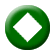 «Χρυσοπράσινο φύλλο»  Κυπριακή παράδοσηΤιμώντας την επέτειο από την τουρκική εισβολή, η εκπομπή «Το Αλάτι της Γης» με τον Λάμπρο Λιάβα προτείνει ένα αφιέρωμα στην πλούσια και πολύμορφη κυπριακή μουσική παράδοση. Συμμετέχει μια μεγάλη ομάδα από τραγουδιστές, μουσικούς και χορευτές απ’ όλες τις περιοχές της Κύπρου, σε συνεργασία με τον δραστήριο «Λαογραφικό Όμιλο Λεμεσού». Γίνεται αναφορά στη μουσική παράδοση πριν και μετά την εισβολή και τις αλλαγές που επέφερε στον μουσικό χάρτη του νησιού η μετακίνηση των προσφύγων. Ακούγονται «ποιητάρικα» δίστιχα, όπου αποτυπώνεται το τραύμα της προσφυγιάς και καταγράφεται η ιστορία, με τα τραγούδια να λειτουργούν -γι’ άλλη μια φορά- ως κιβωτός της συλλογικής μνήμης. Οι μουσικοί παίζουν τα παραδοσιακά όργανα, όπως βιολί, λαγούτο, πυθκιαύλιν (φλογέρα) και ταμπουτσά (κρουστό), συνοδεύοντας τους πολύ ιδιαίτερους κυπριακούς χορούς: καρσιλαμάδες, συρτούς, ζεϊμπέκικα, μάντρα και δρεπάνι. Οι γυναίκες τραγουδούν το τελετουργικό τραγούδι «της σούσας» (της κούνιας) που μας συνδέει με τις αρχαίες αιώρες, ενώ ακούγονται και κάποια από τα παλαιότατα βυζαντινά τραγούδια του ακριτικού κύκλου που διασώζονται στο κυπριακό ρεπερτόριο.Η λαογράφος Καλλιόπη Πρωτοπαπά, ο Κωνσταντίνος Πρωτοπαπάς, ο Μάριος Σοφρωνίου, ο Κυριάκος Ζήττης και ο Μιχάλης Τερλικκάς μιλούν για την Κύπρο του χθες και του σήμερα, την ταυτότητα και την ιστορική εμπειρία, έτσι όπως αποτυπώνονται στα τραγούδια, τους χορούς, τα έθιμα και τις τελετουργίες.Τέλος, ξεχωριστή είναι η παρουσία του παλαίμαχου τραγουδιστή, μουσικού και εξαιρετικού χορευτή Βυρωνή Γεωργίου, ο οποίος στα 97  του χρόνια αποτελεί σημείο αναφοράς για το ύφος και το ήθος της κυπριακής παράδοσης, συναρπάζοντας με τις αφηγήσεις, τα τραγούδια αλλά και τον δεξιοτεχνικό χορό του δρεπανιού που εξακολουθεί να χορεύει!Στην εκπομπή συμμετέχουν επίσης οι τραγουδιστές: Άννα Αριστείδου, Νεόφυτος Αρμεύτης, Κυριάκος Μαππούρας, Μιχάλης Τερλικάς και Δημήτρης Τσαμπάζης, καθώς και οι μουσικοί Νίκος Βρυώνη και Κυριάκος Θεοδώρου (βιολί), Μιχάλης Μιχαηλίδης και Δημήτρης Ιωάννου (λαγούτο) και Κωστής Κουλουμής (πυθκιαύλιν).Έρευνα-παρουσίαση: Λάμπρος ΛιάβαςΣκηνοθεσία: Νικόλας ΔημητρόπουλοςΕκτελεστής παραγωγός: Μανώλης ΦιλαϊτηςΕκτέλεση παραγωγής: Foss15:00	ΕΡΤ ΕΙΔΗΣΕΙΣ+ ΕΡΤ ΑΘΛΗΤΙΚΑ+ΕΡΤ ΚΑΙΡΟΣ  W	16:00	ΠΡΟΣΩΠΙΚΑ (Ε)   W    		Με την Έλενα Κατρίτση               «ΑΓΓΕΛΟΣ ΑΝΤΩΝΟΠΟΥΛΟΣ. ΟΙ ΣΤΑΘΜΟΙ ΤΗΣ ΖΩΗΣ TOY»Ένας από τους πιο αγαπημένους ηθοποιούς του θεάτρου και του κινηματογράφου, ο Άγγελος Αντωνόπουλος, σε μία συγκινητική συνέντευξη στην  Έλενα Κατρίτση, μιλά για τους σταθμούς στη ζωή και την καριέρα του. Μια συνάντηση γεμάτη μνήμες, εικόνες και λόγια που τον καθόρισαν.Με αφοπλιστική ειλικρίνεια, περιγράφει τα δύσκολα παιδικά χρόνια, που έζησε στην Ολυμπία: «Πέντε ώρες την ημέρα ποδαρόδρομο για να πάμε σχολείο και όχι πάντα με παπούτσια… Μετά την Κατοχή, όταν ακούγαμε τουφεκιές στην γύρω περιοχή ξέραμε ότι ΚΥΡΙΑΚΗ,  15/7/2018   κάποιον είχαν εκτελέσει, κυρίως δωσίλογο. Και τότε, τρέχαμε κοντά, κοιτούσαμε εάν ήταν καλά τα παπούτσια του, να τα πάρουμε για να μπορέσουμε να πάμε στο σχολείο με παπούτσια…».«Είχαμε κι έναν φιλόλογο που μας μιλούσε με μεγάλο ενθουσιασμό για τη δημοτική γλώσσα. Αυτό παρεξηγήθηκε και μια μέρα, την ώρα του διαλείμματος τον πήρανε δύο χωροφύλακες. Δεν τον ξανάδα ποτέ… Τέτοιες στιγμές έχω ζήσει».Ο σπουδαίος ηθοποιός, θυμάται την απόγνωση  που τον έσπρωξε στα 28 του χρόνια να κατέβει στο υπόγειο του Θεάτρου Τέχνης, έχοντας πίσω του «συνεχείς αποτυχίες και αμείλικτες ταλαιπωρίες». Περιγράφει τις όμορφες στιγμές που έζησε με τη στενή του φίλη Τζένη Καρέζη, αλλά και τη δύσκολη ώρα του αποχαιρετισμού. Παραδέχεται, ότι μέχρι να γίνει γνωστός είχε βιώσει την εγκατάλειψη στον έρωτα, καθώς τον θεωρούσαν «αποτυχημένο»  αλλά και ότι τους καλύτερους ρόλους τους έχει παίξει ερωτευμένος: «Έχω ανέβει στη σκηνή ερωτευμένος και έχω πετάξει… Έχω βγάλει φτερά… Όταν είσαι ερωτευμένος, είναι γεμάτες οι τσέπες σου, από αυτό που σου δίνει ο άλλος και από αυτό που του δίνεις εσύ! Μια υπέροχη συναλλαγή!».Παρουσίαση-αρχισυνταξία: Έλενα Κατρίτση.Σκηνοθεσία: Μιχάλης Ασθενίδης.Δημοσιογραφική επιμέλεια: Θεοδώρα Κωνσταντοπούλου.17:00 	 «ΜΙΚΤΗ ΖΩΝΗ»    GR & HD             Αθλητική εκπομπή με τους Βασίλη Μπακόπουλο, Πέτρο Μαυρογιαννίδη και Κατερίνα Αναστασοπούλου18:00	ΠΑΓΚΟΣΜΙΟ ΚΥΠΕΛΛΟ ΠΟΔΟΣΦΑΙΡΟΥ 2018 – ΡΩΣΙΑ  GR  & HD               ΑΓΩΝΑΣ - ΤΕΛΙΚΟΣ  &  ΑΠΟΝΟΜΗΑπευθείας μετάδοση από Μόσχα20:15 	 «ΜΙΚΤΗ ΖΩΝΗ»    GR & HD             Αθλητική εκπομπή με τους Βασίλη Μπακόπουλο, Πέτρο Μαυρογιαννίδη και Κατερίνα Αναστασοπούλου20:55     ΚΕΝΤΡΙΚΟ ΔΕΛΤΙΟ ΕΙΔΗΣΕΩΝ με την Αντριάνα Παρασκευοπούλου    W              ΑΘΛΗΤΙΚΑ  + ΚΑΙΡΟΣ   	22:00 	 «ΩΡΑ ΜΟΥΝΤΙΑΛ»    GR & HD             Αθλητική εκπομπή με τον Γιώργο Λυκουρόπουλο και τον Περικλή Μακρή ΚΥΡΙΑΚΗ,  15/7/2018   24:00	ΠΑΓΚΟΣΜΙΟ ΚΥΠΕΛΛΟ ΠΟΔΟΣΦΑΙΡΟΥ 2018 – ΡΩΣΙΑ  GR                ΑΓΩΝΑΣ - ΤΕΛΙΚΟΣ  & ΑΠΟΝΟΜΗΜαγνητοσκοπημένη μετάδοση από ΜόσχαΝΥΧΤΕΡΙΝΕΣ ΕΠΑΝΑΛΗΨΕΙΣ02:15  ΠΡΟΣΩΠΙΚΑ (Ε) ημέρας  W03:15  ΑΠΟ ΠΕΤΡΑ ΚΑΙ ΧΡΟΝΟ (Ε) ημέρας  W03:50  ΤΟ ΑΛΑΤΙ ΤΗΣ ΓΗΣ (Ε) ημέρας  W05:40  ΣΑΝ ΣΗΜΕΡΑ ΤΟΝ 20ό ΑΙΩΝΑ (Ε) W ΔΕΥΤΕΡΑ,  16/7/2018 05:55   «ΠΡΩΤΗ ΕΙΔΗΣΗ»     W  Ενημερωτική εκπομπή με τον Νίκο Παναγιωτόπουλο.Η νέα καθημερινή εκπομπή της ΕΡΤ1 με έμφαση στην κοινωνία, την πολιτική και την οικονομία. Από τις 6 το πρωί  και για τέσσερις ώρες ο  Νίκος Παναγιωτόπουλος  βάζει σε πρώτο πλάνο τους πολίτες και την καθημερινότητά τους. Μαζί με τους δημοσιογράφους και τους τεχνικούς της ΕΡΤ μεταφέρουν τον παλμό των γεγονότων.Παρουσίαση: Νίκος ΠαναγιωτόπουλοςΑρχισυνταξία: Κώστας Παναγιωτόπουλος.Διεύθυνση φωτογραφίας: Πέτρος Κουμουνδούρος.Διεύθυνση παραγωγής: Αλεξάνδρα Κούρτη, Βάνα Μπρατάκου.Σκηνοθεσία: Χριστόφορος Γκλεζάκος.Δημοσιογραφική Ομάδα: Κώστας Παναγιωτόπουλος, Ρένα Παπανικολάου, Νίνα Κασιμάτη, Ειρήνη Ρουμπεΐδου,  Ανδριάνα Μπίνη, Δέσποινα Κακαλή, Λεωνίδας Μενεγάκης, Ηλίας Κούκος, Γιώργος Καρυωτάκης, Άντζελα Ζούγρα, Ειρήνη Κυρίτση, Γιώργος ΓιαννιδάκηςΣΗΜΕΙΩΣΗ: Στις 07:00, 08:00, 09:00, 10:00 θα μεταδίδεται 2λεπτο ΔΕΛΤΙΟ ΕΙΔΗΣΕΩΝ10:00	«ΑΠΕΥΘΕΙΑΣ»   W        Καθημερινή ενημερωτική εκπομπή με τη Μάριον Μιχελιδάκη, τον Κώστα Λασκαράτο και τον Νίκο Μερτζάνη.ΑΠΕΥΘΕΙΑΣ στα μεγάλα γεγονόταΑΠΕΥΘΕΙΑΣ το πρόσωπο της ημέραςΑΠΕΥΘΕΙΑΣ οι εξελίξεις σε πολιτική και οικονομίαΌ,τι συμβαίνει στην πόλη και στο χωριό Ό,τι απασχολεί τους νέους αλλά και τους μεγαλύτερουςΌ,τι «παίζει» εντός και εκτός ΕλλάδαςΌ,τι συζητάμε στα σπίτια μαςΚάθε πρωί - Δευτέρα με Παρασκευή – 10:00 με 12:00, στην ΕΡΤ1.Παρουσίαση: Μάριον Μιχελιδάκη, Κώστας Λασκαράτος, Νίκος Μερτζάνης.Αρχισυνταξία: Χρήστος Κιούπης, Αννίτα Πασχαλινού.Παραγωγή: Βάσω Φούρλα.Σκηνοθεσία: Γιώργος Σταμούλης.12:00   ΕΡΤ ΕΙΔΗΣΕΙΣ – ΕΡΤ ΑΘΛΗΤΙΚΑ – ΕΡΤ ΚΑΙΡΟΣ  WΔΕΥΤΕΡΑ,  16/7/2018  13:00   «ΑΛΛΗ ΔΙΑΣΤΑΣΗ»  W            Ενημερωτική εκπομπή με τον Κώστα Αρβανίτη.	 Η εκπομπή «Άλλη Διάσταση» μεταφέρει στους τηλεθεατές μία διαφορετική πτυχή των γεγονότων που ξεφεύγει από τη απλή καταγραφή της ειδησεογραφίας.Είναι  τα γεγονότα έτσι όπως νομίζουμε ή έτσι όπως μας  λένε; Ποια είναι η Άλλη Διάσταση των ειδήσεων και τι κρύβεται πίσω από μια εικόνα; Ποια είναι η ουσία της είδησης και τι συνέβη πραγματικά;Σε μια περίοδο όπου οι πληροφορίες διαχέονται στιγμιαία και μαζικά στο Διαδίκτυο και τα Μέσα Κοινωνικής Δικτύωσης, η εκπομπή έχει σκοπό να φωτίσει την «Άλλη Διάσταση» των γεγονότων και να απαντήσει σε στοιχειώδη ερωτήματα χωρίς να θεωρεί καμία πληροφορία δεδομένη: Τι σημαίνει κάθε είδηση; Γιατί είναι σημαντική; Πώς θα επηρεάσει τη ζωή μας; Πώς θα επηρεάσει τον κόσμο γύρω μας;Στο στούντιο της εκπομπής, εκτός από τα θέματα της εσωτερικής και διεθνούς επικαιρότητας που θα αναδεικνύονται καθημερινά, θα παρουσιάζονται επίσης έρευνες από ειδικούς δημοσιογράφους- ερευνητές που συνεργάζονται με την εκπομπή.Επίσης, η δημοσιογραφική ομάδα θα φέρνει στο προσκήνιο θέματα που απασχόλησαν την επικαιρότητα στο παρελθόν, ώστε να εξετάσουμε την πορεία τους ή και να παρουσιάσουμε νέα στοιχεία.Παρουσίαση: Κώστας Αρβανίτης.Αρχισυνταξία: Αλέξανδρος Κλώσσας.Επιμέλεια εκπομπής: Θανάσης Τρομπούκης.Σκηνοθεσία: Δημήτρης Λαβράνος.Διεύθυνση παραγωγής: Ευτυχία Μελέτη-Τζέλικα Αθανασίου.15:00	ΕΡΤ ΕΙΔΗΣΕΙΣ με τη Σταυρούλα Χριστοφιλέα  WΕΡΤ  ΑΘΛΗΤΙΚΑ/ ΕΡΤ ΚΑΙΡΟΣ16:00	ΞΕΝΟ ΝΤΟΚΙΜΑΝΤΕΡ (Ε)                (Κάπου στη Γη) «Somewhere on earth»    - Α΄ ΚύκλοςΣειρά ντοκιμαντέρ παραγωγής Γαλλίας. Η σειρά ντοκιμαντέρ μας ταξιδεύει σε πανέμορφα μέρη, αληθινά μαργαριτάρια της φύσης,  ανέγγιχτα από τους ανθρώπους, όπου η καθημερινή ζωή των ντόπιων ξετυλίγεται μέσα από ένα αρμονικό ταξίδι ξεχασμένο από το χρόνο που κυλά τόσο γρήγορα..Πρόκειται για ένα πορτρέτο των ανθρώπων που ζουν σε αυτά τα ξεχωριστά μέρη. Μας ξεναγούν και μας καλούν να μοιραστούμε τον κόσμο τους με τις κάμερές μας, με τις ιστορίες τους, τις αναμνήσεις τους και την καθημερινή ζωή τους.             Επεισόδιο 1ο: «ΑΛΑΣΚΑ» (ALASKA, KINGDOM OF EXTREME)ΔΕΥΤΕΡΑ,  16/7/2018  17:00	ΞΕΝΟ ΝΤΟΚΙΜΑΝΤΕΡ    GR                «Μυθικοί κινηματογράφοι» (Mythical cinemas)        A΄ ΤΗΛΕΟΠΤΙΚΗ ΜΕΤΑΔΟΣΗΗ σειρά ντοκιμαντέρ «Μυθικοί κινηματογράφοι», εμπνευσμένη και σχεδιασμένη από τον παραγωγό Joel Farges, επιχειρεί να κάνει μέσα από την παρουσίαση έξι ιστορικών κινηματογράφων απ’ όλο τον κόσμο (Τσεχία, ΗΠΑ, Χιλή, Ελλάδα, Ολλανδία, Κούβα), μια αναδρομή στο σινεμά αλλά και στην Ιστορία κάθε χώρας, έτσι όπως αυτή αντανακλάται μέσα στις ταινίες της. 	Επεισόδιο 6ο (τελευταίο) : «The Tuschinski – Ολλανδία»Το Άμστερνταμ φιλοξενεί έναν από τους πιο όμορφους και πολυτελείς κινηματογράφους στον κόσμο. Η εντυπωσιακή πρόσοψή του θυμίζει ένα πολυτελές ξενοδοχείο. Μόλις όμως μπεις μέσα και  παρατηρήσεις τα έργα ζωγραφικής Art Deco, τα μεγαλοπρεπή μπρούντζινα φωτιστικά και τα πολυτελή χαλιά, αντιλαμβάνεσαι  ότι δεν είναι ξενοδοχείο ή θέατρο, αλλά ένα ανάκτορο... του κινηματογράφου.Η ιστορία του βρίσκεται πίσω από την οθόνη, εκείνη του ιδρυτή του κινηματογράφου του Αβραάμ Τουτσίνσκι. Ερχόμενος στην πόλη από μια φτωχή γειτονιά κοντά στο Λοτζ, έχτισε μια αυτοκρατορία, λίγο  πριν γίνει θύμα της Ναζιστικής βαρβαρότητας.Σκηνοθεσία-σενάριο: Jérôme Diamant-Berger  18:00	ΕΡΤ ΕΙΔΗΣΕΙΣ  WΕΡΤ  ΑΘΛΗΤΙΚΑ/ ΕΡΤ ΚΑΙΡΟΣ/ ΔΕΛΤΙΟ ΓΙΑ ΠΡΟΣΦΥΓΕΣ  18:30	ΞΕΝΟ ΝΤΟΚΙΜΑΝΤΕΡ (Ε)               «Ιατρική και λαϊκές παραδόσεις» (World medicine)  Β΄ Κύκλος Σειρά ντοκιμαντέρ, παραγωγής Γαλλίας  2013 – 2014.Μια παγκόσμια περιοδεία στις αρχαίες ιατρικές πρακτικές και σε μαγευτικά τοπία. Ο Bernard Fontanille, γιατρός έκτακτης ανάγκης που συνηθίζει να κάνει επεμβάσεις κάτω από  δύσκολες συνθήκες, ταξιδεύει στις τέσσερις γωνιές του πλανήτη για να φροντίσει και  να θεραπεύσει ανθρώπους αλλά και να απαλύνει τον πόνο τους. Καθοδηγούμενος από βαθύ αίσθημα  ανθρωπιάς αλλά και περιέργειας, συναντά  και μοιράζεται μαζί μας τις ζωές γυναικών και ανδρών που φροντίζουν για τους άλλους, σώζουν ζωές και μερικές φορές εφευρίσκει νέους τρόπους θεραπείας και ανακούφισης. Επίσης, παρουσιάζει  παραδοσιακές μορφές ιατρικής  που είναι ακόμα βαθιά ριζωμένες στην τοπική κουλτούρα. Μέσα από συναντήσεις και πρακτικές ιατρικής μας αποκαλύπτει την πραγματικότητα που επικρατεί σε  κάθε χώρα αλλά και τι είναι αυτό που συνδέει παγκοσμίως έναν ασθενή με τον γιατρό του. Ανθρωπιά και εμπιστοσύνη .             «Chili»ΔΕΥΤΕΡΑ,  16/7/2018  19:00	ΞΕΝΗ ΣΕΙΡΑ (E)   «AGATHA CHRISTIE’S MARPLE»  (ΜΙΣ ΜΑΡΠΛ) – Α΄ ΚΥΚΛΟΣ  «Τι είδε η κα ΜακΓκιλικάντι» (4:50 from Paddington)Σειρά μυστηρίου αυτοτελών επεισοδίων, συμπαραγωγής ΗΠΑ-Αγγλίας 2004.Σκηνοθεσία: Άντι Γουίλσον.Σενάριο: Στίβεν Τσέρτσετ (βασισμένο στο ομότιτλο αστυνομικό μυθιστόρημα της Άγκαθα Κρίστι). Στο ρόλο της Μις Μαρπλ, η Τζέραλντιν ΜακΓιούαν.Παίζουν, επίσης, οι Γκριφ Ρις Τζόουνς, Ντέιβιντ Γουόρνερ, Μπεν Ντάνιελς, Παμ Φέρις, Νίαμ Κιούζακ, Τσάρλι Κριντ-Μάιλς, Μάικλ Λάντις, Ρομπ Μπράιντον, Τιμ Στερν, Ριπ Τόρενς. Υπόθεση: Η Έλσπεθ ΜακΓκιλικάντι γίνεται μάρτυρας δολοφονίας σε διερχόμενο τρένο προς αυτό που ήταν επιβιβασμένη. Μια γυναίκα είχε στραγγαλιστεί! Η αστυνομία δεν μπορεί να βρει το πτώμα και αμφιβάλλει για την ιστορία. Η Μις Μαρπλ αναλαμβάνει την επίλυση του παζλ του εγκλήματος. Όμως, χωρίς κανένα πτώμα, κανένα κίνητρο και χωρίς να γνωρίζει την ταυτότητα του θύματος, από πού ν’ αρχίσει; 20:40	ΣΑΝ ΣΗΜΕΡΑ ΤΟΝ 20ό ΑΙΩΝΑ (E)   W20:55	ΚΕΝΤΡΙΚΟ ΔΕΛΤΙΟ ΕΙΔΗΣΕΩΝ με την Δώρα Αναγνωστοπούλου WΑΘΛΗΤΙΚΑ + ΚΑΙΡΟΣ  22:00 	ΞΕΝΗ ΣΕΙΡΑ (Ε)                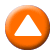 «Ένα ξενοδοχείο δίπλα στη θάλασσα»   (Seaside hotel/ Badehotellet) Α΄ Κύκλος Δραματική κομεντί, παραγωγής Δανίας 2013-2017.  Βρισκόμαστε σε ένα μικρό παραθαλάσσιο ξενοδοχείο στην Δανία τα καλοκαίρια από το 1928 έως το 1933. Στο  επίκεντρο της ιστορίας βρίσκονται οι ζωές τριών νέων ανθρώπων. Οι μοίρες τους και οι ιστορίες τους είναι αλληλένδετες καθώς προσπαθούν να απαγκιστρωθούν από τα σχέδια που έχουν κάνει άλλοι για λογαριασμό τους, να ανελιχθούν κοινωνικά, να βρουν τον  δρόμο τους στη ζωή και να πραγματοποιήσουν τα όνειρά τους. Με δάκρυα και γέλια διανύουν ένα μαγευτικό ταξίδι καθώς το κλίμα της εποχής αλλάζει και  την αισιοδοξία και τη χαρά της ζωής διαδέχεται η τεράστια οικονομική κρίση.H Δανέζα Χάνα Λούντμπλαντ μαζί με τον άντρα της Στιγκ Θόρσμπε έγραψαν τη σειρά που έγινε τεράστια επιτυχία. Άρχισε να προβάλλεται στην τηλεόραση της Δανίας το 2013 και συνεχίζεται μέχρι σήμερα.Παίζουν: Rosalinde Mynster, Bodil Jørgensen, Amalie Dollerup, Lars Ranthe.Επεισόδιο 1ο.  Η Αμάντα σχεδιάζει να το σκάσει από τις οικογενειακές διακοπές. Ο έμπορος Μάντσεν καυγαδίζει με έναν ντόπιο γιατί του πάτησε τις κότες του. Η 18χρονη Φίε φτάνει στο ξενοδοχείο για να εργαστεί στην κουζίνα, αλλά ο διευθυντής του ξενοδοχείου της προσφέρει αμέσως  την θέση της   καμαριέρας, πράγμα που εξοργίζει μια από τις άλλες καμαριέρες.ΔΕΥΤΕΡΑ,  16/7/2018  23:00	ΞΕΝΗ ΣΕΙΡΑ (Ε)   «THE AFFAIR»  Α΄ ΚύκλοςΕρωτική σειρά μυστηρίου, παραγωγής ΗΠΑ 2014 – 2016.Δημιουργοί της σειράς είναι η Χαγκάι Λέβι (In Treatment, In Therapy, The Accused) και η  Σάρα Τριμ. Πρωταγωνιστές: Ντόμινικ Γουέστ (The Wire, 300, The Hour, Chicago),  Ρουθ Ουίλσον (Luther, Locke, The Lone Ranger), Μάουρα Τίρνεϊ (ER, The Good Wife, Ruth & Erica), Τζόσουα Τζάκσον (Fringe, Dawson’s Creek, The Skulls), Τζούλια Γκολντάνι Τέλες (Slender Man, Bunheads). Στην πολυβραβευμένη σειρά θα δούμε το συναισθηματικό αντίκτυπο μιας εξωσυζυγικής σχέσης ανάμεσα σε έναν καθηγητή, παντρεμένο με τέσσερα παιδιά και μία σερβιτόρα που παλεύει να σταθεί στο γάμο και στη ζωή της μετά τον ξαφνικό θάνατο του παιδιού της. Πώς βιώνουν τη σχέση τους οι δύο ήρωες και πώς  ερμηνεύουν ο καθένας τους με την δική του ματιά τα πράγματα. Στην πορεία η πλοκή στρέφεται και στους συζύγους τους, στον τρόπο που ζουν και αυτοί από την πλευρά τους την απιστία των συντρόφων τους, ενώ ο θάνατος του αδελφού του ήρωα και η αστυνομική έρευνα για αυτόν περιπλέκει ακόμα περισσότερο τα πράγματα. Η σειρά έχει μεταδοθεί από πολλά τηλεοπτικά δίκτυα σε όλο τον κόσμο σημειώνοντας υψηλά ποσοστά τηλεθέασης και έχει αποσπάσει πληθώρα βραβείων και διακρίσεων, μεταξύ αυτών:Βραβεία:Χρυσή Σφαίρα Καλύτερης δραματικής σειράς 2015.Χρυσή Σφαίρα Καλύτερου Α' γυναικείου ρόλου σε δραματική σειρά 2015 (Ρουθ Γουίλσον).Χρυσή Σφαίρα Καλύτερου Β' γυναικείου ρόλου σε σειρά, μίνι σειρά ή τηλεταινία 2016 (Μάουρα Τίρνεϊ).Βραβείο Satellite Καλύτερου Α' ανδρικού ρόλου σε δραματική σειρά, 2015-2016 (Ντόμινικ Γουέστ).Υποψηφιότητα για: Χρυσή Σφαίρα Α΄ανδρικού ρόλου σε δραματική σειρα, 2015 (Ντόμινικ Γουέστ).Βραβείο Έμμυ Ζώνης Υψηλής Τηλεθέασης Καλύτερου Β' γυναικείου ρόλου σε δραματική σειρά, 2016 (Μάουρα Τίρνεϊ).Βραβείο Satellite Καλύτερης δραματικής σειράς, 2015-2016.Βραβείο Satellite Καλύτερου Α' γυναικείου ρόλου σε δραματική σειρά, 2015- 2016 (Ρουθ Γουίλσον).Βραβείο Satellite Καλύτερου Β' γυναικείου ρόλου σε σειρά, μίνι σειρά ή τηλεταινία 2016, (Μάουρα Τίρνεϊ).Επεισόδιο 1ο: Ο Νώε Σόλογουεϊ μαζί με τη γυναίκα του Έλεν και τα τέσσερα παιδιά τους φτάνουν στο Μοντόκ, στο Λονγκ Άϊλαντ στη Νέα Υόρκη για το καλοκαίρι, όπου φιλοξενούνται στο πολυτελές σπίτι του πεθερού του. Εκεί γνωρίζει την Άλισον Μπέϊλι, η οποία θρηνεί τον θάνατο του γιου της.ΝΥΧΤΕΡΙΝΕΣ ΕΠΑΝΑΛΗΨΕΙΣ:24:00  ΞΕΝΗ ΣΕΙΡΑ «ΜΙΣ ΜΑΡΠΛ»  (Ε) ημέρας 02:00  ΑΛΛΗ ΔΙΑΣΤΑΣΗ (Ε) ημέρας  W03.45  ΞΕΝH ΣΕΙΡΑ «ΕΝΑ ΞΕΝΟΔΟΧΕΙΟ ΔΙΠΛΑ ΣΤΗ ΘΑΛΑΣΣΑ» (Ε) ημέρας  04.40  ΞΕΝΟ ΝΤΟΚ. «ΚΑΠΟΥ ΣΤΗ ΓΗ» (Ε) ημέρας  05.40   ΣΑΝ ΣΗΜΕΡΑ ΤΟΝ 20ό ΑΙΩΝΑ (Ε) ημέρας  WΤΡΙΤΗ, 17/7/2018  05:55    «ΠΡΩΤΗ ΕΙΔΗΣΗ»     W    Ενημερωτική εκπομπή με τον Νίκο Παναγιωτόπουλο ΣΗΜΕΙΩΣΗ: Στις 07:00, 08:00, 09:00, 10:00 θα μεταδίδεται 2λεπτο ΔΕΛΤΙΟ ΕΙΔΗΣΕΩΝ10:00	«ΑΠΕΥΘΕΙΑΣ»   W        Ενημερωτική εκπομπή με τη Μάριον Μιχελιδάκη, τον Κώστα Λασκαράτο και τον Νίκο Μερτζάνη.12:00   ΕΡΤ ΕΙΔΗΣΕΙΣ – ΕΡΤ ΑΘΛΗΤΙΚΑ – ΕΡΤ ΚΑΙΡΟΣ  W13:00   «ΑΛΛΗ ΔΙΑΣΤΑΣΗ»   W                       Ενημερωτική εκπομπή με τον Κώστα Αρβανίτη.	 15:00	ΕΡΤ ΕΙΔΗΣΕΙΣ με τη Σταυρούλα Χριστοφιλέα  WΕΡΤ  ΑΘΛΗΤΙΚΑ/ ΕΡΤ ΚΑΙΡΟΣ16:00	ΞΕΝΟ ΝΤΟΚΙΜΑΝΤΕΡ (Ε)                 «Κάπου στη Γη»  (Somewhere on earth)  - Α΄ Κύκλος               Επεισόδιο 2ο:  «Μικρονησία/ Micronesia, Lost Islands»17:00	ΞΕΝΟ ΝΤΟΚΙΜΑΝΤΕΡ  GR   Α΄ ΤΗΛΕΟΠΤΙΚΗ ΜΕΤΑΔΟΣΗ              «WALLS»                                      Επεισόδιο 1ο: «USA – MEXICO (THE CAT AND MOUSE GAME)»18:00	ΕΡΤ ΕΙΔΗΣΕΙΣ  WΕΡΤ  ΑΘΛΗΤΙΚΑ/ ΕΡΤ ΚΑΙΡΟΣ/ ΔΕΛΤΙΟ ΓΙΑ ΠΡΟΣΦΥΓΕΣ 18:30	ΞΕΝΟ ΝΤΟΚΙΜΑΝΤΕΡ (Ε)                «Ιατρική και λαϊκές παραδόσεις» (World medicine)  Β΄ Κύκλος  «Colombie»ΤΡΙΤΗ, 17/7/2018  19:00	ΞΕΝΗ ΣΕΙΡΑ (E)   «AGATHA CHRISTIE’S MARPLE»  (ΜΙΣ ΜΑΡΠΛ)  Α΄ ΚΥΚΛΟΣ «Πρόσκληση σε φόνο» (A murder is announced)Σειρά μυστηρίου αυτοτελών επεισοδίων, συμπαραγωγής ΗΠΑ-Αγγλίας 2005.Σκηνοθεσία: Τζον Στρίκλαντ.Σενάριο: Στιούαρτ Χάρκορτ (βασισμένο στο ομότιτλο αστυνομικό μυθιστόρημα της Άγκαθα Κρίστι). Στο ρόλο της Μις Μαρπλ, η Τζέραλντιν ΜακΓιούαν.Παίζουν, επίσης, οι Κρίστιαν Κούλσον, Ρόμπερτ Παφ, Τζόι Γουόναμεϊκερ, Κλερ Σκίνερ, Τσέρι Λάνγκι, Κάθριν Τέιτ, Αλεξάντερ Άρμστρονγκ, Φράνσις Μπάρμπερ, Ελέιν Πέιτζ, Μάθιου Γκούντι. Υπόθεση: Οι κάτοικοι του Τσίπινγκ Κλέγκχορν έκπληκτοι διαβάζουν στην τοπική εφημερίδα μια παράξενη δημοσίευση: «ένας φόνος θα λάβει χώρα την ερχόμενη Παρασκευή στις 7.30 μ.μ.  στο Λιτλ Πάντοκ, στην έπαυλη της Λετίσια Μπλάκλοκ». Πολλοί κάτοικοι θεωρούν ότι πρόκειται για ένα πρωτότυπο παιχνίδι δολοφονίας και κάποιοι σπεύδουν να παρευρεθούν στο μεγάλο γεγονός! Όμως τα πράγματα γίνονται πολύ σοβαρά, όταν κάποιος πυροβολείται και πέφτει νεκρός.  Όλοι θεωρούνται ύποπτοι. Η Μις Μαρπλ, με το αλάνθαστο ένστικτο και το φυσικό της χάρισμα στην επίλυση και των πιο ανεξιχνίαστων αστυνομικών υποθέσεων, αναλαμβάνει να βρει το δολοφόνο… 20:40	ΣΑΝ ΣΗΜΕΡΑ ΤΟΝ 20ό ΑΙΩΝΑ (E)   W20:55	ΚΕΝΤΡΙΚΟ ΔΕΛΤΙΟ ΕΙΔΗΣΕΩΝ με την Δώρα Αναγνωστοπούλου  WΑΘΛΗΤΙΚΑ + ΚΑΙΡΟΣ  22:00 	ΞΕΝΗ ΣΕΙΡΑ (Ε)                  «Ένα ξενοδοχείο δίπλα στη θάλασσα» (Seaside hotel/ Badehotellet) Α΄ Κύκλος Δραματική κομεντί, παραγωγής Δανίας 2013-2017.  Επεισόδιο 2ο. Η Αμάντα βάζει στοίχημα με τη φίλη της ότι θα είναι η πρώτη που θα κάνει σεξ. Ο πατέρας της προσπαθεί να της βρει σύζυγο και ενθουσιάζεται όταν ένας Κόμης έρχεται στο ξενοδοχείο. Μια από τις υπηρέτριες δέχεται έναν  άντρα στο δωμάτιό της, πράγμα που απαγορεύεται αυστηρά και ο Διευθυντής του ξενοδοχείου είναι αποφασισμένος να βρει τον ένοχο. Ο ίδιος όμως ξεχνά τις αυστηρές αρχές του όταν του δίνεται η ευκαιρία να κατασκοπεύσει από την κλειδαρότρυπα κορίτσια που κάνουν μπάνιο.ΤΡΙΤΗ, 17/7/2018  23:00	ΞΕΝΗ ΣΕΙΡΑ (Ε)   «THE AFFAIR»  Α΄ ΚύκλοςΕρωτική σειρά μυστηρίου, παραγωγής ΗΠΑ 2014 – 2016.Επεισόδιο 2ο. Καθώς στο σπίτι ετοιμάζονται για το ετήσιο καλοκαιρινό πάρτι, ο Νώε δεν μπορεί να σταματήσει να σκέφτεται τη μυστηριώδη Άλισον. Εκείνη στο μεταξύ πιέζεται αφόρητα από το συναισθηματικό χρέος προς την πεθερά της. Καθώς οι ζωές τους αρχίζουν να εμπλέκονται, οι δύο τους αναγκάζονται να αντιμετωπίσουν κάτι αναπόφευκτο.ΝΥΧΤΕΡΙΝΕΣ ΕΠΑΝΑΛΗΨΕΙΣ:24:00  ΞΕΝΗ ΣΕΙΡΑ «ΜΙΣ ΜΑΡΠΛ»  (Ε) ημέρας 02:00  ΑΛΛΗ ΔΙΑΣΤΑΣΗ (Ε) ημέρας  W03:45  ΞΕΝH ΣΕΙΡΑ «ΕΝΑ ΞΕΝΟΔΟΧΕΙΟ ΔΙΠΛΑ ΣΤΗ ΘΑΛΑΣΣΑ» (Ε) ημέρας  04:40  ΞΕΝΟ ΝΤΟΚ. «ΚΑΠΟΥ ΣΤΗ ΓΗ» (Ε) ημέρας  05:40  ΣΑΝ ΣΗΜΕΡΑ ΤΟΝ 20ό ΑΙΩΝΑ (Ε) ημέρας  WΤΕΤΑΡΤΗ,  18/7/201805:55    «ΠΡΩΤΗ ΕΙΔΗΣΗ»     W    Ενημερωτική εκπομπή με τον Νίκο Παναγιωτόπουλο .ΣΗΜΕΙΩΣΗ: Στις 07:00, 08:00, 09:00, 10:00 θα μεταδίδεται 2λεπτο ΔΕΛΤΙΟ ΕΙΔΗΣΕΩΝ10:00	«ΑΠΕΥΘΕΙΑΣ»   W        Ενημερωτική εκπομπή με τη Μάριον Μιχελιδάκη, τον Κώστα Λασκαράτο και τον Νίκο Μερτζάνη.12:00   ΕΡΤ ΕΙΔΗΣΕΙΣ – ΕΡΤ ΑΘΛΗΤΙΚΑ – ΕΡΤ ΚΑΙΡΟΣ  W13:00   «ΑΛΛΗ ΔΙΑΣΤΑΣΗ»   W                       Ενημερωτική εκπομπή με τον Κώστα Αρβανίτη.	 15:00	ΕΡΤ ΕΙΔΗΣΕΙΣ με τη Σταυρούλα Χριστοφιλέα  WΕΡΤ  ΑΘΛΗΤΙΚΑ/ ΕΡΤ ΚΑΙΡΟΣ16:00	ΞΕΝΟ ΝΤΟΚΙΜΑΝΤΕΡ (Ε)                 «Κάπου στη Γη» (Somewhere on earth)  Α΄ Κύκλος Επεισόδιο 3ο:  «Αυστραλία/ Australia, Oasis sand»17:00	ΞΕΝΟ ΝΤΟΚΙΜΑΝΤΕΡ    GR                 «WALLS»                        Α΄ ΤΗΛΕΟΠΤΙΚΗ ΜΕΤΑΔΟΣΗ              Επεισόδιο 2ο: «SPAIN – MOROCCO (THAT’S WHAT THE LAW SAYS)»18:00	ΕΡΤ ΕΙΔΗΣΕΙΣ  WΕΡΤ  ΑΘΛΗΤΙΚΑ/ ΕΡΤ ΚΑΙΡΟΣ/ ΔΕΛΤΙΟ ΓΙΑ ΠΡΟΣΦΥΓΕΣ  ΤΕΤΑΡΤΗ,  18/7/201818:30	ΞΕΝΟ ΝΤΟΚΙΜΑΝΤΕΡ (Ε)                «Ιατρική και λαϊκές παραδόσεις» (World medicine)  Β΄ Κύκλος                «Iceland»19:00	ΞΕΝΗ ΣΕΙΡΑ (E)   «ΜΙΣ ΜΑΡΠΛ»  (AGATHA CHRISTIE’S MARPLE)  Α΄ ΚΥΚΛΟΣ              Σειρά μυστηρίου αυτοτελών επεισοδίων, συμπαραγωγής ΗΠΑ-Αγγλίας 2006.Σκηνοθεσία: Έντουαρντ Χολ.Σενάριο: Στίβεν Τσέρτσετ (βασισμένο στο ομότιτλο αστυνομικό μυθιστόρημα της Άγκαθα Κρίστι). Στο ρόλο της Μις Μαρπλ, η Τζέραλντιν ΜακΓιούαν.Παίζουν, επίσης, οι Τζούλιαν Γουόντχαμ, Εμίλιο Ντούργκεϊσινγκ, Σόφια Μάιλς, Χάρι Τρενταγουέι, Άινταν ΜακΑρντλ.     	«Ρετρό στην ομίχλη»  (Sleeping murder)Υπόθεση: Είναι δυνατόν να υπάρχουν στοιχειωμένα σπίτια στο Σάουθαμπτον του 1950; Η Γκλέντα Χάλιντεϊ φαίνεται να το πιστεύει, μια και το καινούργιο σπίτι που αγόρασε για να ζήσει με τον εκατομμυριούχο αρραβωνιαστικό της, μοιάζει περικυκλωμένο από μυστικά και είναι γεμάτο περίεργες συμπτώσεις. Η Μις Μαρπλ είναι η φωνή της λογικής, που καλείται να αποδείξει πως το κακό δεν προέρχεται από το υπερπέραν, αλλά από κακόβουλους και αδίστακτους ανθρώπους με σάρκα και οστά. Θα τα καταφέρει;20:40	ΣΑΝ ΣΗΜΕΡΑ ΤΟΝ 20ό ΑΙΩΝΑ (E)   W20:55	ΚΕΝΤΡΙΚΟ ΔΕΛΤΙΟ ΕΙΔΗΣΕΩΝ με την Δώρα Αναγνωστοπούλου  WΑΘΛΗΤΙΚΑ + ΚΑΙΡΟΣ  22:00 	ΞΕΝΗ ΣΕΙΡΑ (Ε)                «Ένα ξενοδοχείο δίπλα στη θάλασσα» (Seaside hotel/ Badehotellet) Α΄ Κύκλος Δραματική κομεντί, παραγωγής Δανίας 2013-2017.  Επεισόδιο 3ο. Η Φίε βλέπει στον ύπνο της ότι ο πατέρας της αρρώστησε και πέθανε και θέλει να αφήσει την δουλειά της και να γυρίσει πίσω αλλά είναι πολύ δύσκολο να το πει αυτό στους εργοδότες της. Η Αμάντα είναι αποφασισμένη να κερδίσει το στοίχημα και το ενδιαφέρον του πατέρα της για τον Κόμη την εξυπηρετεί. Τα κρυφοκοιτάγματα του διευθυντή του ξενοδοχείου από την κλειδαρότρυπα έχουν μοιραίες συνέπειες.ΤΕΤΑΡΤΗ,  18/7/201823:00	ΞΕΝΗ ΣΕΙΡΑ (Ε)   «THE AFFAIR»  Α΄ ΚύκλοςΕρωτική σειρά μυστηρίου, παραγωγής ΗΠΑ 2014 – 2016.Επεισόδιο 3ο.  Ο Νώε και η Άλισον συμφωνούν να μείνει η σχέση τους πλατωνική και ξεκινούν να γνωρίσουν το Μοντόκ. Αργότερα όμως ο Νώε της εξομολογείται ότι τη σκέφτεται συνέχεια και εκείνη του απαντά ότι νιώθει το ίδιο. Ο Όσκαρ παρουσιάζει στο συμβούλιο της πόλης τα σχέδια του για το μπόουλινγκ, συναντά όμως την αντίδραση του Κόουλ, πράγμα που οδηγεί τους δυο τους σε αντιπαράθεση. Φαίνεται να υπάρχει παρελθόν  ανάμεσα στην οικογένεια του Όσκαρ και τους Λόκχαρτ.ΝΥΧΤΕΡΙΝΕΣ ΕΠΑΝΑΛΗΨΕΙΣ:24:00  ΞΕΝΗ ΣΕΙΡΑ «ΜΙΣ ΜΑΡΠΛ»  (Ε) ημέρας 02:00 ΑΛΛΗ ΔΙΑΣΤΑΣΗ (Ε) ημέρας  W03.45  ΞΕΝH ΣΕΙΡΑ «ΕΝΑ ΞΕΝΟΔΟΧΕΙΟ ΔΙΠΛΑ ΣΤΗ ΘΑΛΑΣΣΑ» (Ε) ημέρας  04.40  ΞΕΝΟ ΝΤΟΚ. «ΚΑΠΟΥ ΣΤΗ ΓΗ» (Ε) ημέρας  05.40   ΣΑΝ ΣΗΜΕΡΑ ΤΟΝ 20ό ΑΙΩΝΑ (Ε) ημέρας  WΠΕΜΠΤΗ,  19/7/2018 05:55     «ΠΡΩΤΗ ΕΙΔΗΣΗ»  W   	               Ενημερωτική εκπομπή με τον Νίκο Παναγιωτόπουλο.ΣΗΜΕΙΩΣΗ: Στις 07:00, 08:00, 09:00, 10:00 θα μεταδίδεται 2λεπτο ΔΕΛΤΙΟ ΕΙΔΗΣΕΩΝ10:00	«ΑΠΕΥΘΕΙΑΣ»   W      Ενημερωτική εκπομπή με τη Μάριον Μιχελιδάκη, τον Κώστα Λασκαράτο και τον Νίκο Μερτζάνη.12:00    ΕΡΤ ΕΙΔΗΣΕΙΣ – ΕΡΤ ΑΘΛΗΤΙΚΑ – ΕΡΤ ΚΑΙΡΟΣ  W13:00    «ΑΛΛΗ ΔΙΑΣΤΑΣΗ»   W                        Ενημερωτική εκπομπή με τον Κώστα Αρβανίτη.	 15:00	ΕΡΤ ΕΙΔΗΣΕΙΣ με τη Σταυρούλα Χριστοφιλέα  WΕΡΤ  ΑΘΛΗΤΙΚΑ/ ΕΡΤ ΚΑΙΡΟΣ16:00	ΞΕΝΟ ΝΤΟΚΙΜΑΝΤΕΡ (Ε)                 «Κάπου στη Γη» (Somewhere on earth)  Α΄ Κύκλος               Επεισόδιο 4ο:  «Τανζανία/ Tanzania, Great Jungle Book»17:00	ΞΕΝΟ ΝΤΟΚΙΜΑΝΤΕΡ    GR                «WALLS»        Α΄ ΤΗΛΕΟΠΤΙΚΗ ΜΕΤΑΔΟΣΗ              Επεισόδιο 3ο: «ZIMBABWE – SOUTH AFRICA (A SURVIVAL GAME)»18:00	ΕΡΤ ΕΙΔΗΣΕΙΣ  WΕΡΤ  ΑΘΛΗΤΙΚΑ/ ΕΡΤ ΚΑΙΡΟΣ/ ΔΕΛΤΙΟ ΓΙΑ ΠΡΟΣΦΥΓΕΣ  18:30	ΞΕΝΟ ΝΤΟΚΙΜΑΝΤΕΡ (Ε)  «Ιατρική και λαϊκές παραδόσεις» (World medicine)  Β΄ Κύκλος               «Japan»ΠΕΜΠΤΗ,  19/7/2018 19:00	ΞΕΝΗ ΣΕΙΡΑ (E)   «ΜΙΣ ΜΑΡΠΛ»  (AGATHA CHRISTIE’S MARPLE)  B΄ ΚΥΚΛΟΣ  Σειρά μυστηρίου αυτοτελών επεισοδίων, συμπαραγωγής ΗΠΑ-Αγγλίας 2006.Σκηνοθεσία: Τομ Σάκλαντ.  Σενάριο: Κέβιν Έλιοτ, βασισμένο στο αστυνομικό μυθιστόρημα της Άγκαθα Κρίστι  «Δηλητήριο σε μικρές δόσεις».Στο ρόλο της Μις Μαρπλ, η Τζέραλντιν ΜακΓιούαν.Παίζουν, επίσης, οι Τζέιμς Ντ’ Άρσι, Κεν Ράσελ, Θέλμα Μπάρλοου, Τζέσικα Χάινς, Κέλι Μπρουκ, Σον Πέρτγουι κ.ά.«Δηλητήριο σε μικρές δόσεις» (The Moving Finger)Υπόθεση: Ο βετεράνος του πολέμου Τζέρι Μπάρτον, ύστερα από την αξέχαστη εμπειρία που παραλίγο να του στοιχίσει τη ζωή, πηγαίνει μαζί με την αδελφή του Τζοάνα σ’ ένα ήσυχο χωριό για να αναρρώσει από τους τραυματισμούς του, πιστεύοντας ότι τίποτα δεν θα ταράξει την ησυχία τους. Προς μεγάλη τους έκπληξη, όμως, βρίσκονται στη μέση ενός σκανδάλου και μυστικών. Κάποιος στέλνει επιστολές εμποτισμένες με δηλητήριο στους κατοίκους. Ένας από τους επιφανείς της περιοχής έχει ήδη χάσει τη ζωή του και η κουτσομπόλα της περιοχής αυτοκτόνησε μετά τη λήψη επιστολής με δηλητήριο. Όταν ο συγγραφέας των επιστολών, από ό,τι φαίνεται, καταφεύγει σε φόνο, η περιέργεια του Τζέρι τροφοδοτείται και δεν είναι ο μόνος. Η Μις Μαρπλ, που βρίσκεται επίσης στο Λίμστοκ, αποφασίζει ότι ήρθε η ώρα, πλέον,  κάποιος να αποκαλύψει αυτή τη δυσάρεστη περιπέτεια…20:40	ΣΑΝ ΣΗΜΕΡΑ ΤΟΝ 20ό ΑΙΩΝΑ (E)   W20:55	ΚΕΝΤΡΙΚΟ ΔΕΛΤΙΟ ΕΙΔΗΣΕΩΝ με την Δώρα Αναγνωστοπούλου  WΑΘΛΗΤΙΚΑ + ΚΑΙΡΟΣ22:00 	ΞΕΝΗ ΣΕΙΡΑ (Ε)                  «Ένα ξενοδοχείο δίπλα στη θάλασσα» (Seaside hotel/ Badehotellet) Α΄ Κύκλος Δραματική κομεντί, παραγωγής Δανίας 2013-2017.  Επεισόδιο 4ο.  Βρέχει συνεχώς εδώ και δυο μέρες με αποτέλεσμα να σπάσουν τα νεύρα όλων. Η Αμάντα αποφασίζει να πάει στο Σκάγκεν μαζί με τον Κόμη, ενώ η κα Άντερσεν πρέπει να τα βγάλει πέρα στο ξενοδοχείο μόνη της αφού ο κ. Άντερσεν είναι στο νοσοκομείο. ΠΕΜΠΤΗ,  19/7/2018 23:00	ΞΕΝΗ ΣΕΙΡΑ (Ε)   «THE AFFAIR»  Α΄ ΚύκλοςΕρωτική σειρά μυστηρίου, παραγωγής ΗΠΑ 2014 – 2016.Επεισόδιο 4ο.  Ο Νώε και η Άλισον παίρνουν το καραβάκι για το απομονωμένο νησί Μπλοκ Άιλαντ, υποτίθεται για να κάνουν έρευνα για το βιβλίο του Νώε. Καταλήγουν όμως σε ένα ξενοδοχείο να κάνουν έρωτα. Ο Νώε βλέπει σημάδια στο πόδι της Άλισον, αλλά εκείνη αποφεύγει τις ερωτήσεις του. Παίρνουν το καράβι της επιστροφής και η Άλισον μιλά στο Νώε για τον θάνατο του γιου της. ΝΥΧΤΕΡΙΝΕΣ ΕΠΑΝΑΛΗΨΕΙΣ:24:00  ΞΕΝΗ ΣΕΙΡΑ «ΜΙΣ ΜΑΡΠΛ»  (Ε) ημέρας02:00  ΑΛΛΗ ΔΙΑΣΤΑΣΗ (Ε) ημέρας  W03.45  ΞΕΝH ΣΕΙΡΑ «ΕΝΑ ΞΕΝΟΔΟΧΕΙΟ ΔΙΠΛΑ ΣΤΗ ΘΑΛΑΣΣΑ» (Ε) ημέρας  04.40  ΞΕΝΟ ΝΤΟΚ. «ΚΑΠΟΥ ΣΤΗ ΓΗ» (Ε) ημέρας  05.40   ΣΑΝ ΣΗΜΕΡΑ ΤΟΝ 20ό ΑΙΩΝΑ (Ε) ημέρας  WΠΑΡΑΣΚΕΥΗ,  20/7/2018 05:55     «ΠΡΩΤΗ ΕΙΔΗΣΗ»  W   	               Ενημερωτική εκπομπή με τον Νίκο Παναγιωτόπουλο.ΣΗΜΕΙΩΣΗ: Στις 07:00, 08:00, 09:00, 10:00 θα μεταδίδεται 2λεπτο ΔΕΛΤΙΟ ΕΙΔΗΣΕΩΝ10:00	«ΑΠΕΥΘΕΙΑΣ»   W      Ενημερωτική εκπομπή με τη Μάριον Μιχελιδάκη, τον Κώστα Λασκαράτο και τον Νίκο Μερτζάνη.12:00   ΕΡΤ ΕΙΔΗΣΕΙΣ – ΕΡΤ ΑΘΛΗΤΙΚΑ – ΕΡΤ ΚΑΙΡΟΣ  W13:00   «ΑΛΛΗ ΔΙΑΣΤΑΣΗ»   W                       Ενημερωτική εκπομπή με τον Κώστα Αρβανίτη.	 15:00	ΕΡΤ ΕΙΔΗΣΕΙΣ με τη Σταυρούλα Χριστοφιλέα  WΕΡΤ  ΑΘΛΗΤΙΚΑ/ ΕΡΤ ΚΑΙΡΟΣ16:00	ΞΕΝΟ ΝΤΟΚΙΜΑΝΤΕΡ (Ε)                 «Κάπου στη Γη» (Somewhere on earth)  Α΄ Κύκλος Επεισόδιο 5ο: «Μαρόκο / Morocco, Exotic Magic of Orient»17:00	ΞΕΝΟ ΝΤΟΚΙΜΑΝΤΕΡ    GR                 «WALLS»             Α΄ ΤΗΛΕΟΠΤΙΚΗ ΜΕΤΑΔΟΣΗ Επεισόδιο 4ο: (τελευταίο) «INDIA - BANGLADESH (WALLS AND WARS ARE THE SAME THINGS)»18:00	ΕΡΤ ΕΙΔΗΣΕΙΣ  WΕΡΤ  ΑΘΛΗΤΙΚΑ/ ΕΡΤ ΚΑΙΡΟΣ/ ΔΕΛΤΙΟ ΓΙΑ ΠΡΟΣΦΥΓΕΣ 18:30	ΞΕΝΟ ΝΤΟΚΙΜΑΝΤΕΡ (Ε) «Ιατρική και λαϊκές παραδόσεις» (World medicine)  Β΄ Κύκλος «La Reunion»ΠΑΡΑΣΚΕΥΗ,  20/7/2018 - Συνέχεια19:00	ΞΕΝΗ ΣΕΙΡΑ (E)  «ΜΙΣ ΜΑΡΠΛ»   (AGATHA CHRISTIE’S MARPLE)  B΄ ΚΥΚΛΟΣ «Στα ίχνη του δολοφόνου» (By the Pricking of my Thumbs)Σειρά μυστηρίου αυτοτελών επεισοδίων, συμπαραγωγής ΗΠΑ-Αγγλίας 2006.Σκηνοθεσία: Πίτερ Μέντακ.Σενάριο: Στιούαρτ Χάρκορτ (βασισμένο στο αστυνομικό μυθιστόρημα της Άγκαθα Κρίστι  «Οι άγγελοι δεν φλυαρούν»).Στο ρόλο της Μις Μαρπλ, η Τζέραλντιν ΜακΓιούαν.Παίζουν, επίσης, οι Όλιβερ Τζόρνταν, Άντονι Άντριους, Γκρέτα Σκάκι, Κλερ Χόλμαν, Μίριαμ Κάρλιν, Κλερ Μπλουμ, Στίβεν Μπέρκοφ, Τζόσι Λόρενς κ.ά.Υπόθεση: Όταν ο Τόμι και η Τούπενς Μπέρεσφορντ επισκέπτονται την ηλικιωμένη θεία τους στον οίκο ευγηρίας, η συμπεριφορά κάποιων από το προσωπικό και τους κατοίκους της περιοχής θα προκαλέσει στην Τούπενς πολλά ερωτηματικά. Έτσι, όταν η Τούπενς μαθαίνει για τον αιφνίδιο θάνατο της θείας Άντα και τη μυστηριώδη εξαφάνιση μίας ακόμη τροφίμου και φίλη της θείας της, της ασπρομάλλας κυρίας Λάνκαστερ, συνειδητοποιεί ότι οι ανησυχίες της ήταν βάσιμες. Η Τούπενς συναντά τη Μις Μαρπλ και μαζί ακολουθούν μια σειρά από αινιγματικές ενδείξεις που τις οδηγούν σ’ ένα ήσυχο χωριό που όμως κρύβει μια σειρά από μυστικά. Η Μις Μαρπλ  για μία ακόμη φορά θα βρεθεί μπερδεμένη σε μια υπόθεση σκοτεινή και ενώνοντας τις δυνάμεις της με τους Μπέρεσφορντ, θα προσπαθήσει να διαλευκάνει το μυστήριο του θανάτου της θείας Άντα αλλά και την αινιγματική εξαφάνιση της κυρίας Λάνκαστερ.20:40	ΣΑΝ ΣΗΜΕΡΑ ΤΟΝ 20ό ΑΙΩΝΑ (E)   W20:55	ΚΕΝΤΡΙΚΟ ΔΕΛΤΙΟ ΕΙΔΗΣΕΩΝ με την Δώρα Αναγνωστοπούλου  WΑΘΛΗΤΙΚΑ + ΚΑΙΡΟΣΠΑΡΑΣΚΕΥΗ,  20/7/2018 - Συνέχεια22:00 	ΣΤΑ ΤΡΑΓΟΥΔΙΑ ΛΕΜΕ ΝΑΙ (Ε)    W             Με την Ναταλία Δραγούμη και τον Παναγιώτη ΜπουγιούρηΣτην ΕΡΤ λέμε ΝΑΙ! Στα τραγούδια λέμε ΝΑΙ με ξεχωριστούς προσκεκλημένους.Η  μουσική εκπομπή, που παρουσιάζουν η Ναταλία Δραγούμη και ο Παναγιώτης Μπουγιούρης, ενώνει το τραγούδι με τον πολιτισμό κι όσα αφορούν στον σύγχρονο άνθρωπο.Διασκέδαση αλλά με αξιώσεις, γλέντι της καρδιάς και των αισθήσεων, ψυχαγωγία αληθινή. Και μαζί στιγμές ακρόασης, μουσικής ομορφιάς και ευαισθησίας. «Κορυφαίοι Ολυμπιονίκες»Λέμε ΝΑΙ όταν οι μεγάλες στιγμές του ελληνικού τραγουδιού ενώνονται με τους κορυφαίους Ολυμπιονίκες.Ένας αιώνας ελληνικό τραγούδι συναντά τους πρωταθλητές των αγώνων και της ζωής με παρουσιαστές τη Ναταλία Δραγούμη και τον Παναγιώτη Μπουγιούρη.Κορυφαίοι ερμηνευτές και δημιουργοί, όπως οι Μπάμπης Τσέρτος, Βαγγέλης Κορακάκης, Λιζέττα Νικολάου, Σαββέρια Μαργιολά, Δημήτρης Κανέλλοςκαι Βασίλης Κορακάκης, μας ταξιδεύουν σε όλα τα μήκη και πλάτη του καλού ελληνικού τραγουδιού.Από το ελαφρό στο σμυρναίικο και το ρεμπέτικο κι από εκεί στο λαϊκό και το έντεχνο.Όλες οι εκφάνσεις και οι πτυχές της ελληνικής τραγουδοποιίας, δοσμένες με προσωπικότητα, τέχνη, μεράκι και ήθος.Μαζί τους, άξιοι συμπαραστάτες οι Ολυμπιονίκες μας: Βούλα Κοζομπόλη, Ειρήνη Αϊνδιλή, Χαρά Καρυάμη, Νίκος Σιρανίδης, Βασίλης Πολύμερος, Πέτρος Γαλακτόπουλος, που διακρίνονται για την ευαισθησία και την κοινωνική προσφορά τους.ΝΥΧΤΕΡΙΝΕΣ ΕΠΑΝΑΛΗΨΕΙΣ:00:40  ΞΕΝΗ ΣΕΙΡΑ «ΜΙΣ ΜΑΡΠΛ»  (Ε) ημέρας 02:25  ΞΕΝΟ ΝΤΟΚΙΜΑΝΤΕΡ «ΙΑΤΡΙΚΗ ΚΑΙ ΛΑΙΚΕΣ ΠΑΡΑΔΟΣΕΙΣ» (Ε) ημέρας03:00  ΞΕΝΟ ΝΤΟΚΙΜΑΝΤΕΡ «ΚΑΠΟΥ ΣΤΗ ΓΗ» (Ε) ημέρας 03:50  ΣΤΑ ΤΡΑΓΟΥΔΙΑ ΛΕΜΕ ΝΑΙ  (Ε) ημέρας W06.35  ΣΑΝ ΣΗΜΕΡΑ ΤΟΝ 20ό ΑΙΩΝΑ (Ε)  W